NATIONAL ASSEMBLY 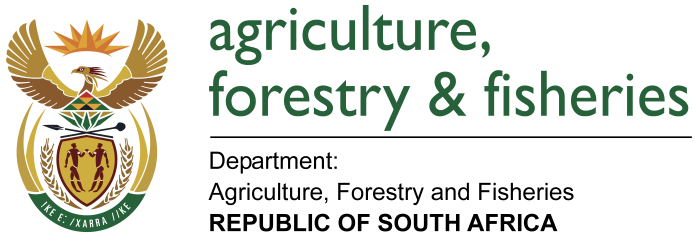 WRITTEN REPLYQUESTION 1899 / NW 2056EMINISTER OF AGRICULTURE, FORESTRY AND FISHERIES:Mr W Wessels (FF Plus) to ask the Minister of Agriculture, Forestry and Fisheries:QUESTION: (1)       Whether all members of the senior management service (SMS) in his department had declared their interests for the past year as required by the Public Service Regulations; if not, (a) why not, (b) how many of the specified members did not declare their interests and (c) what are the (i) names and (ii) ranks of the specified noncompliant members of the SMS;(2)       whether noncompliant SMS members have been charged; if not, why not; if so, what are the relevant details;(3)       what number (a) of employees in his department at each post level are currently suspended on full salary and (b) of the specified employees at each post level have been suspended for the specified number of days (details furnished); (4)       what is the total amount of cost attached to the days of service lost as a result of the suspensions in each specified case?     NW2056EREPLY:Reply (Q2)None, according to the records.Reply (Q3 & 4)No. 1Number of SMS members at the Department of Agriculture, Forestry and Fisheries Number of SMS members at the Department of Agriculture, Forestry and Fisheries Disclosed their financial interests for 2017/18Number of SMS members at the Department of Agriculture, Forestry and Fisheries who did not disclose their financial interests for 2017/181.1121120No.Salary level Q(3)(a): Number of employees suspended at each salary Q(3)(b): Number of days suspendedReason for continued suspension beyond 60 days (if applicable)Q(4): Total amount of cost of suspensionSalary level 1 to 6None (0)N/AN/AN/ASalary level 7Nine (9)38 days (x 9 employees)N/AR249590.56Salary level 7Nine (9)Salary level 7One (1)340 daysNecessitated by nature of misconduct (assault) R245085.4 Salary level 8 to 12None (0)N/AN/AN/ASalary level 13One (1)20 daysN/AR55898.79Salary level 13One (1)45 daysN/AR123911.87Salary level 14None (0)N/AN/AN/ASalary level 15One (1)74 daysChairperson of disciplinary hearing granted extension of the suspension.R265081.26Salary level 16 to 17None (0)N/AN/AN/ATotal Thirteen (13)776 combined total number of days suspended for all employees. R 939567.88